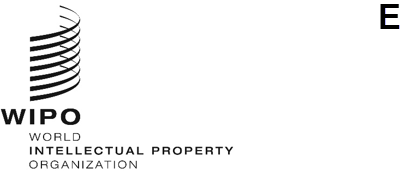 Geneva Act of the Lisbon Agreement on Appellations of Origin and Geographical IndicationsACCESSION BY THE REPUBLIC OF GHANAOn November 3, 2021, the Government of the Republic of Ghana deposited with the Director General of the World Intellectual Property Organization (WIPO) its instrument of accession to the Geneva Act of the Lisbon Agreement on Appellations of Origin and Geographical Indications (the “Geneva Act of the Lisbon Agreement”), adopted in Geneva on May 20, 2015.Pursuant to Rule 4(1) of the Common Regulations under the Lisbon Agreement for the Protection of Appellations of Origin and their International Registration and the Geneva Act of the Lisbon Agreement on Appellations of Origin and their Geographical Indications (the “Common Regulations”), the Government of the Republic of Ghana has notified the following name and contact details of its Competent Authority for the purposes of the procedures provided for by the Geneva Act of the Lisbon Agreement:Industrial Property OfficeRegistrar General's DepartmentMinistry of JusticeGA-053-3087Haile Selassie Avenue RidgeP.O. Box 118, AccraTelephone:  (233) 302 666 255E-mail:  jemimamoware@gmail.com, graceissahaque@hotmail.comPursuant to Rule 4(3) of the Common Regulations, the Competent Authority referred to in paragraph 2 will make available information on the applicable procedures in its territory to challenge and enforce rights in appellations of origin and geographical indications.  This information will be published at https://www.wipo.int/lisbon/en/applicable_procedures.html. The Geneva Act of the Lisbon Agreement entered into force, with respect to the Republic of Ghana, on February 3, 2022.February 4, 2022Information Notice No. 1/2022